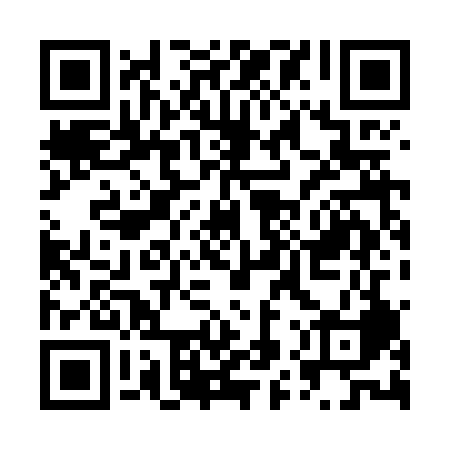 Ramadan times for Aigas House, UKMon 11 Mar 2024 - Wed 10 Apr 2024High Latitude Method: Angle Based RulePrayer Calculation Method: Islamic Society of North AmericaAsar Calculation Method: HanafiPrayer times provided by https://www.salahtimes.comDateDayFajrSuhurSunriseDhuhrAsrIftarMaghribIsha11Mon4:574:576:4412:284:106:136:138:0012Tue4:544:546:4112:284:126:166:168:0313Wed4:524:526:3812:284:136:186:188:0514Thu4:494:496:3612:274:156:206:208:0715Fri4:464:466:3312:274:176:226:228:1016Sat4:434:436:3012:274:196:246:248:1217Sun4:404:406:2712:264:216:276:278:1518Mon4:374:376:2512:264:226:296:298:1719Tue4:334:336:2212:264:246:316:318:2020Wed4:304:306:1912:264:266:336:338:2221Thu4:274:276:1612:254:286:356:358:2522Fri4:244:246:1412:254:296:386:388:2723Sat4:214:216:1112:254:316:406:408:3024Sun4:184:186:0812:244:336:426:428:3325Mon4:144:146:0512:244:346:446:448:3526Tue4:114:116:0212:244:366:466:468:3827Wed4:084:086:0012:234:386:486:488:4128Thu4:054:055:5712:234:396:516:518:4329Fri4:014:015:5412:234:416:536:538:4630Sat3:583:585:5112:234:436:556:558:4931Sun4:544:546:491:225:447:577:579:521Mon4:514:516:461:225:467:597:599:552Tue4:474:476:431:225:488:018:019:583Wed4:444:446:401:215:498:048:0410:004Thu4:404:406:381:215:518:068:0610:035Fri4:374:376:351:215:528:088:0810:066Sat4:334:336:321:205:548:108:1010:097Sun4:304:306:291:205:558:128:1210:138Mon4:264:266:271:205:578:148:1410:169Tue4:224:226:241:205:588:178:1710:1910Wed4:194:196:211:196:008:198:1910:22